Bitte Adresse einfügen			bitte Kontaktdaten eintragenBitte Adresse einfügen			bitte Kontaktdaten eintragenBitte Adresse einfügenBitte Adresse einfügenHanffaser LausitzPostanschrift: Markt 2102763 ZittauInteressensbekundung (unverbindlich)Ich, bitte Namen/Betrieb einfügen, erkläre mein Interesse, mit der Hanffaser Lausitz - Initiative für die Gründung der HaFa Lausitz eG - zu kooperieren und sie in ihrem Handeln zu unterstützen. Beschreibung des VorhabensDie Hanffaser Lausitz GbR ist ein junges Unternehmen mit dem Ziel, eine Produktionsstätte zur Erzeugung von hanfbasierten Baustoffen zu errichten. Ein wesentlicher Bestandteil der Unternehmensphilosophie liegt darin, eine widerstandsfähige, regionale Wertschöpfungskette aufzubauen. Aus diesem Grund eignet sich die Gesellschaftsform der Genossenschaft.Mitglieder profitieren von jährlichen Renditen, einer sicheren Geldanlage - aufgrund einer strengen Prüfung auf Wirtschaftlichkeit durch den Genossenschaftsverband, der Möglichkeit zur Mitbestimmung im Unternehmen sowie der Beteiligung an einer positiven Regionalentwicklung. Mit Landwirten werden zudem verbindliche Verträge zur Abnahme des Hanfstrohs unterzeichnet. Dieses Dokument ist keine offizielle Eintrittserklärung, sondern dient lediglich der Aufnahme von Interessensbekundungen. Durch eine Interessensbekundung besteht keine Verpflichtung und kein Anspruch auf eine Mitgliedschaft._________________		_________________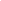 Ort, Datum					 Unterschrift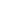 Der Schutz Ihrer persönlichen Daten ist uns sehr wichtig. So behandeln wir Ihre personenbezogenen Daten selbstverständlich vertraulich, stets entsprechend der gesetzlichen Datenschutzvorschriften und geben diese nicht an Dritte weiter.MitgliedschaftMitgliedschaftMitgliedschaftIch kann mir vorstellen, Genossenschaftsmitglied zu werden und folgende Beitragshöhe in die Genossenschaft einzubringen:  Bitte ausfüllenIch kann mir vorstellen, Genossenschaftsmitglied zu werden und folgende Beitragshöhe in die Genossenschaft einzubringen:  Bitte ausfüllenIch kann mir vorstellen, Genossenschaftsmitglied zu werden und folgende Beitragshöhe in die Genossenschaft einzubringen:  Bitte ausfüllen______________ €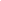 ______________ €    ◻ noch unsicherLandwirtschaftliche AktivitätenLandwirtschaftliche AktivitätenLandwirtschaftliche AktivitätenIch kann mir vorstellen, einen Teil meiner landwirtschaftlichen Flächen dazu zu nutzen, um für die Genossenschaft entgeltlich Hanf anzubauen. Bitte ausfüllenIch kann mir vorstellen, einen Teil meiner landwirtschaftlichen Flächen dazu zu nutzen, um für die Genossenschaft entgeltlich Hanf anzubauen. Bitte ausfüllenIch kann mir vorstellen, einen Teil meiner landwirtschaftlichen Flächen dazu zu nutzen, um für die Genossenschaft entgeltlich Hanf anzubauen. Bitte ausfüllen◻ Ja◻ Nein◻ noch unsicherWenn „Ja“, auf welcher Fläche können Sie sich vorstellen, Hanf anzubauen? Wenn „Ja“, auf welcher Fläche können Sie sich vorstellen, Hanf anzubauen? Wenn „Ja“, auf welcher Fläche können Sie sich vorstellen, Hanf anzubauen? ______________ ha______________ ha     ◻ noch unsicher